Resources for Parents http://commonsensemedia.org 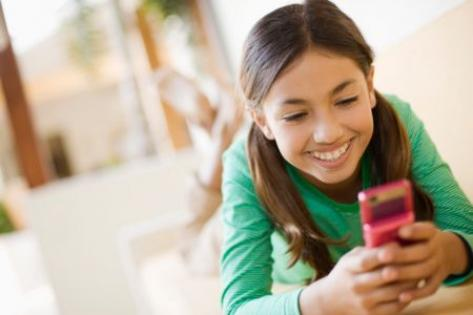 Social Networking96% of teens online have at least one social networking profile.70% of girls (ages 15-17)57% of boys (ages 15-17)Age is a factor12-14 (38% have profile)15-17 (77% have online profile)92% of children under two currently have some kind of digital dossier or footprint, with images of them posted online. 6.5 million are underage (13) on Facebook Safety69% of teens regularly receive communication from strangers online and don’t tell a parent or caregiver20% of 13-16 year olds have been targeted online with unwanted sexual advances (59% of those are from strangers).89% of unwanted sexual advances to teens made in chat rooms50,000 predators online at any given time44% of tweens admit to watching something online that their parents would not approve of22% of teenage girls have posted nude or semi nude photos of themselves86% of girls claim to be able to conduct online chats without their parents knowing	Cyber-bullying12% of tweens (10-12) have already been bullied onlineOnly ½ have told parents65% of 8-14 year olds have been involved in cyber-bullying incident50% of children that have been bullied online will become online bullies themselves Cyber-bullying most prominent in social networking sites, online gaming sites, text messaging, chat rooms and online discussion forumsResearch Taken From:  PEW Internet and American Life Project, The National Campaign to Prevent Teenage Pregnancy, The Cox Communications Teen Online & Wireless Safety Survey.